Art and Careers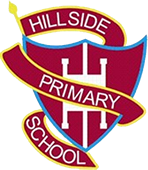 at HillsideWe learn:Creative thinkingAbility to use different materialsOrganising and Planning workResearching informationExpressing an opinionThese skills could transfer to these careers: